       Sapin à cœurs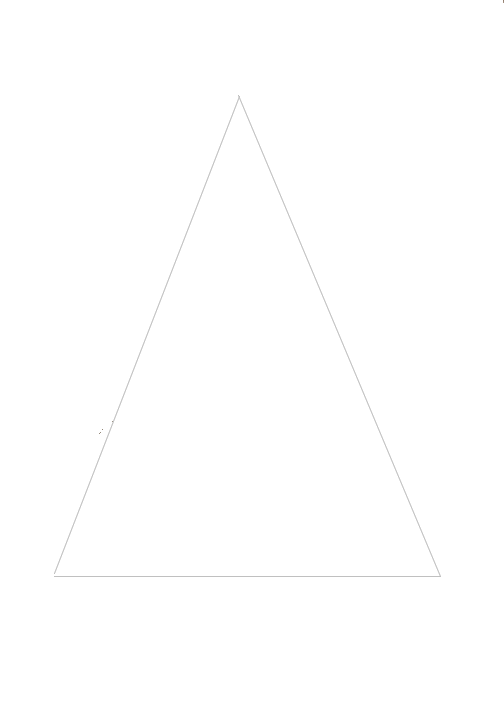 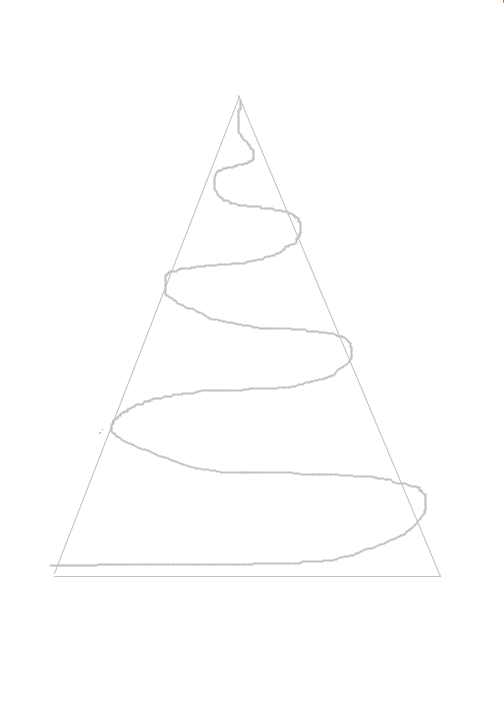 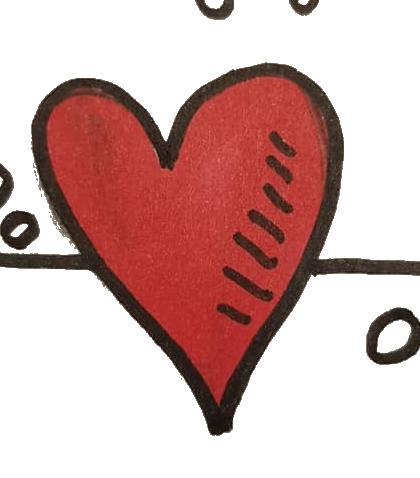 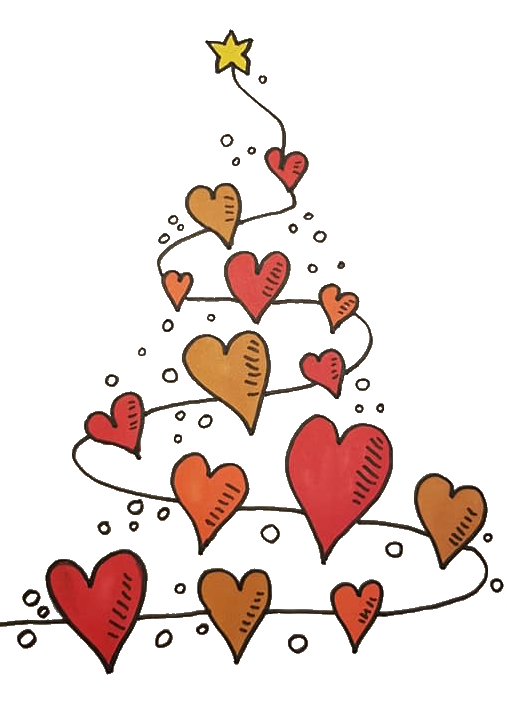 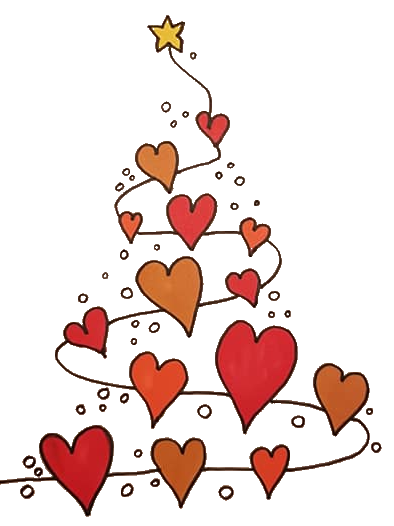 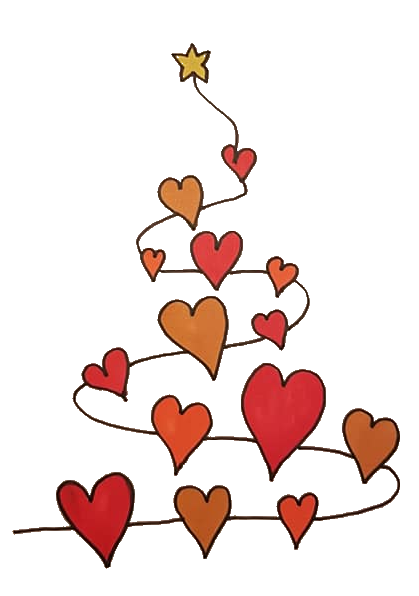 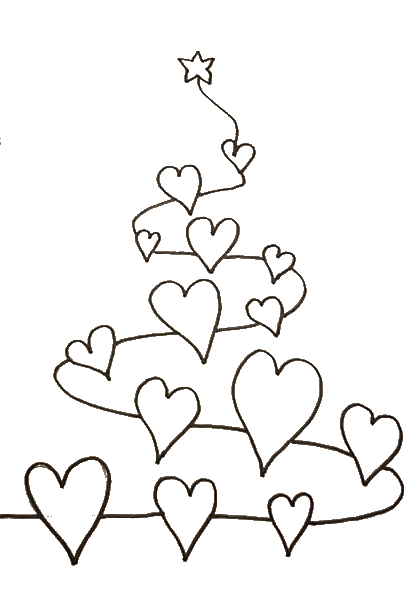 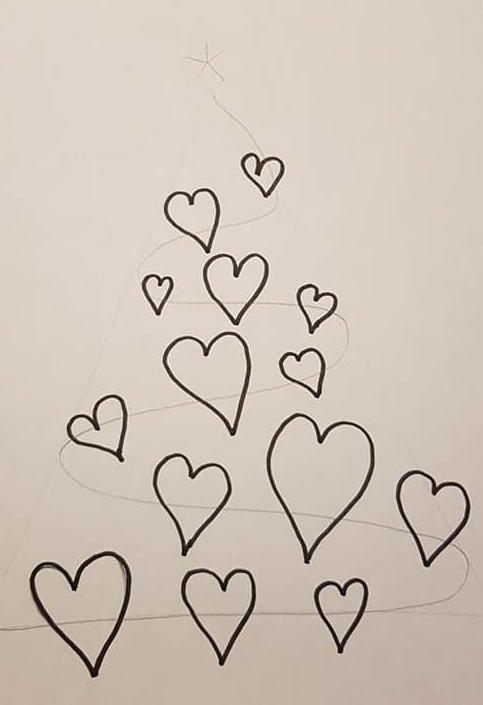 